MINNESANTECKNINGAR, NÄTVERK FAMILJERÄTT 2022-11-03.  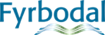 Deltagare: Lena Helgesson (Uddevalla), Åsa Larsson (Uddevalla), Ingela Bernholtz (Strömstad), Karin Saini (Vänersborg), Henrik Jernström (Trollhättan), Simone Geerts (Dalsland), Helena Weiland (Dalsland), Ulrika Bjelvenmark (Lysekil), Anna Malm (Orust), Birgitta Aronsson (Tanum), Karin Skoog (Sotenäs/Munkedal), Helene Svantesson (kommunalförbundet Fyrbodal).Frågor till och från nätverket:Informationssamtal, gemensamma/individuella: Nätverket utbyter erfarenheter kring att ha informationssamtalen individuellt eller gemensamt med båda parter. Dialog i nätverket kring vad lagstiftningen säger om att erbjuda informationssamtal och hur man konkret gör i de olika kommunerna. Informationssamtal leder ibland till samarbetssamtal. Dialog kring informationssamtalens innehåll och förslag på olika kreativa arbetssätt. Vidare dialog kring att det kan vara en utmaning att hitta lösningar i komplicerade ärenden, till exempel vid våld i nära relation där fokus behöver vara på säkerhet och skyddsbehov.  Utbildning kring adoption- kort information: Arbetsgruppen jobbar vidare med frågan och undersöker olika upplägg. Förhoppningsvis går det att ordna en utbildningsdag i början av 2023. Lena Helgesson och Anna Malm inhämtar tankar och önskemål från nätverket kring innehåll på en utbildningsdag. Förslag som framkommer: analys kring reflektionsförmåga och mentalisering hos adoptivföräldrar, särskilda behov hos barnet och resurser hos adoptivföräldrar, omvärldsbevakning kring samkönade par, privata adoptioner, juridiska aspekter, ålder, hälsa och nya föreskrifter.Vid begäran om upplysning från tingsrätten - efterfråga svaromål: Lysekil tar upp frågan om det finns behov av att detta sker på rutin. Uddevalla och Strömstad tycker att det vore bra. Ulrika tar med frågan till handläggare på tingsrätten i Uddevalla och återkopplar till nätverket.Erfarenheter kring VBU-utredningar vid överklagan till hovrätt:  Dialog och diskussion i nätverket. Viktigt att svara på det som efterfrågas. Kommunerna gör olika. Det går att hänvisa till socialnämndens tidigare bedömning. Ingela från Strömstad skall kontakta hovrätten för att få mer information kring vad de efterfrågar i dessa fall. Återkopplar till nätverket vad hovrätten svarar. Skatteverket - När faderskapet är fastställt i annat land: Dialog i nätverket kring frågan om familjerätt i Sverige har skyldighet att göra faderskapsutredning när det gjorts i annat land. Framkommer att det inte behövs, undantagsvis vissa länder. SES: stöd vid separation:  Henrik Jernström ger en kort sammanfattning kring arbetet som varit i den grupp som träffats via teams under ca: 2 år. I dagsläget finns inga planer på att göra någon gemensam delregional/regional satsning på att implementera SES. Det är upp till varje kommun att ta ställning om programmet skall erbjudas i den egna kommunen. Arbetet i gruppen har för tillfället upphört. Det finns kommuner som använder SES, till exempel Lidköping, Helsingborg och Kungsbacka.Kort nulägesbeskrivning från varje kommun: Vänersborg: Ökat inflöde av ärenden (i mindre mängd) när det gäller vårdnadsutredningar, upplysningar och informationssamtal. En del informationssamtal leder till samarbetssamtal. Hela organisationen arbetar med processkartläggningar och flödesscheman. Uddevalla: för tillfället mindre inflöde, en viss ökning av upplysningar. Varje handläggare har 1 - 2 utredningar/tjänst. Ett stabilt inflöde av informationssamtal, en minskning av faderskapsutredningar.Strömstad: ser en liten ökning av inflöde. Många informationssamtal.Trollhättan: En viss ökning av ärenden. Inflöde av upplysningar, vårdnadsutredningar och faderskapsutredningar. Jobbar med ett utvecklingsområde kopplat till uppföljningar.Åmål/Dalsland: mindre inflöde av ärenden för tillfället. Jobbar på att få in barnkonventionen i arbetet som ett utvecklingsområde. Har inflöde av samarbetssamtal.Orust: Mindre inflöde av ärenden för tillfället. Arbetar främst med samarbetssamtal och informationssamtal. Tanum: lågt inflöde för tillfället. Har många informationssamtal. Jobbar i samverkan med kollegor i Sotenäs/Munkedal. Det är ett givande samarbete.Sotenäs/Munkedal: Lugnt för tillfället - en hanterbar arbetssituation. Lagom inflöde. Jobbar i samverkan med Tanum.Lysekil: Lågt inflöde för tillfället. Ingen pågående utredning, arbetar med samarbetssamtal.Nästa träff:  2023-02- 09 klockan 09.00 - 12.00, Plats: Riverside, Uddevalla.Antecknat av Helene SvantessonNätverksledare Fyrbodals kommunalförbund.